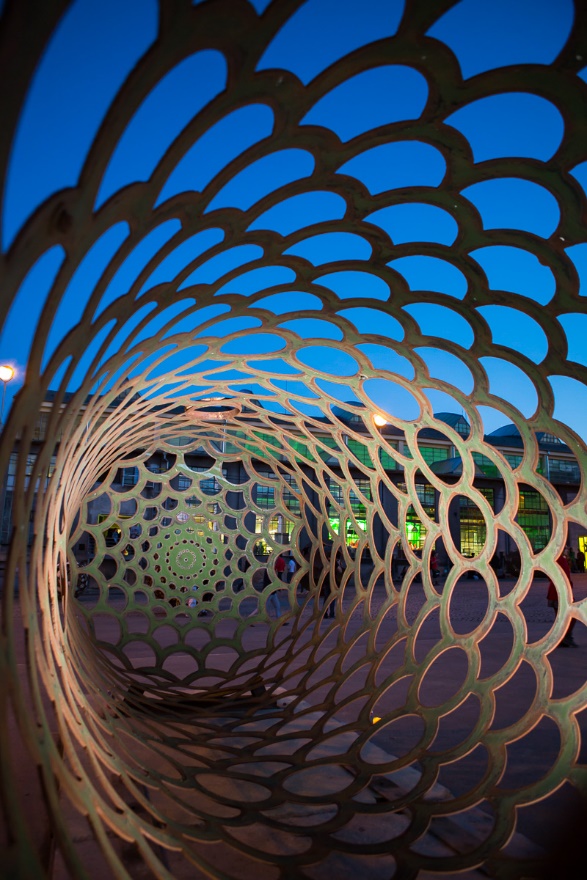 Sabina Kočová vás zve na seminářeMAGICKÁ MYSLZa pomoci kundaliní jógy prozkoumáme naše myšlení, vnímání, pamět, soustředění, tvořivost, pravdivost, chování, emoce …Čeká nás cvičení, tanec, relaxace, meditace, sdílení. 4 páteční setkání jsou přístupná i jednotlivě.2. 10. 201523. 10. 201520. 11. 201511. 12. 2015Začínáme v 18 hodin a končit budeme okolo 21 hodiny.K dispozici jsou podložky, deky, sedáky, malé občerstvení a pití.Hodit se vám bude pohodlné nejlépe bílé oblečení, šátek na hlavu.Cena za 1 setkání je 350,- korun.Sejdeme se v InSpirále Plzeň na Klatovské 7 v 1. patře.Průvodkyní vám s potěšením bude Sabina Kočová.www.kundalinijogaplzen.czsabinakocova@volny.cz 